קורסי חובה שנה א'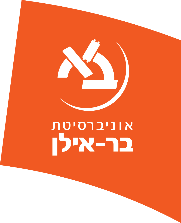 קורסי חובה שנה א' או ב'קורסי חובה שנה ב'3 ש"ש מקורסי הבחירה * לבעלי תואר שני מחקרי ודוקטורט תינתן תכנית ייחודיתלימודים מהנים!מס' קורסשם הקורסש"שמועד הקורס79-110-04/05או 79-110-03סדנא באימוני הוראה(*קורס 79-110-07/11 חייב להילקח יחד עם הקורסים11/07 ו- 79-7110-01.*קורס 79110-01 חייב להילקח יחד עם הקורסים: 79-111-01 ו- 79-7110-02).1 ש"שיוםב' - סמסטר א' 8:00-10:00אויום ב' - סמסטר ב' 8:00-10:0079-111-04/05או 79-111-03תורת ההוראה1 ש"שיום ב' - סמסטר א' 10:00-12:00אויום ב' - סמסטר ב' 10:00-12:0079-7110-01או79-7110-02אימוני הוראה – תרגיל1 ש"שסמסטר א' – מתוקשבאוסמסטר ב' - מתוקשב79-340-02עבודה מעשית4ש"שבשטח79-416-01הוראה זוטא פיזיקה1 ש"שיום שני79-446-01מתודיקה להוראת פיזיקה שלב א2 ש"שיום שני79-546-01מתודיקה להוראה שלב ב2 ש"שיום שני77-0044-01/02אסטרטגיות למידה לבעלי צרכים מיוחדים1 ש"שמתוקשבמס' קורסשם הקורסשם הקורסש"שמועד הקורס79-121-01/02חינוך לרב תרבותיותחינוך לרב תרבותיות1 ש"שמתוקשב79-102-01/02/03התנהלות המורה בסביבה ארגונית בביה"סהתנהלות המורה בסביבה ארגונית בביה"ס1 ש"שסמסטר א' או ב' מתוקשב79-0505-02הכוונה עצמית בהוראההכוונה עצמית בהוראה1 ש"שיום ד' - סמסטר א' 18:00-20:0077-0004-03הוראה לתלמידים עם צרכים מיוחדיםהוראה לתלמידים עם צרכים מיוחדים1 ש"שיום ד' - סמסטר ב' 14:00-16:0079-503-03המורה כמחנךהמורה כמחנך1 ש"שיום ב' - סמסטר ב' 18:00-20:0079-5020-04/05/06המורה כמחנך – תרגולהמורה כמחנך – תרגולסמסטר א' – מתוקשב77-002-0377-002-03יסודות בפסיכולוגיה חינוכית1 ש"שיום ד' - סמסטר ב' 12:00-14:00מס' קורסשם הקורסש"ש79-508מבחנים, הערכות ומדידה בחינוך1 ש"ש77-0523סדנא לבניית יחידות הוראה ממוחשבות1 ש"ש מס' קורסשם הקורסש"שמועד הקורס79-518-01הוראת השואה1 ש"שסמסטר א' – מתוקשב79-013-01כלים טיפוליים למחנך1 ש"שסמסטר א' - מתוקשב79-0014-01מתודות לכלים ללמידה מעמיקה של טקסטים 1 ש"שסמסטר ב'- מתוקשב77-202-02מערכת החינוך בישראל1 ש"שסמסטר ב'- מתוקשב77-040מחקר איכותי1 ש"שיש מס קב בימים שונים 77-3120-01למידה משמעותית הכיצד?1 ש"שסמסטר ב'-מתוקשב773460שפה, חשיבה ולמידה1 ש"שסמסטר ב' -מתוקשב77-346-01התמודדות עם מצבי לחץ1 ש"שסמסטר א' – יום שני 10:00-12:0077-343תקשורת המערכת הבית ספרית1 ש"שיום ב' – סמסטר ב'10:00-12:00